FALL 2021 ART * 121 01CRN 3292 Two - Dimensional Design---------------------------------------Professor Vincent Baldassano 8/24/21vbaldassano@gwcc.commnet.eduClass Website :VBFINEARTS.NET https://www.vbfinearts.netOffice S330 ,Tel# (203) 285 2288Instructor: Vincent BaldassanoTelephone (203) 285 –2288, email: vbaldassano@gwcc.commnet.edu, office- S330Website: http://www.vbfinearts.netCourse Number *Course TitleTwo Dimensional Design Two Dimensional Design Two Dimensional Design Two Dimensional Design Two Dimensional Design Two Dimensional Design Two Dimensional Design Two Dimensional Design Division/DepartmentCIP Code: Dean’s Use OnlyCIP Code: Dean’s Use OnlyCIP Code: Dean’s Use OnlyCourse TypeLecture HoursLab Hours  Total Contact HoursTotal Credit Hours Course Pre-requisitesNONECourse Pre-requisitesNONECourse Pre-requisitesNONECourse Pre-requisitesNONECourse Pre-requisitesNONECourse Pre-requisitesNONECourse Pre-requisitesNONECourse Pre-requisitesNONECourse Pre-requisitesNONECourse Co-requisitesCourse Co-requisitesCourse Co-requisitesCourse Co-requisitesCourse Co-requisitesCourse Co-requisitesCourse Co-requisitesCourse Co-requisitesCourse Co-requisitesClass Maximum   20Catalog Course Description: Through a series of projects, lectures, discussion, museum visits, and the study of nature, students will explore the elements of art and the fundamental principles of 2-dimensional design.  Line, shape, value, texture, volume, space, and color, also design concepts: balance (symmetry/asymmetry), rhythm, variety and contrast, and harmony (visual unity) will be considered.  Students will work in a variety media (primarily black and white) to create well crafted presentations based on student’s observations and solutions to specific design problems.Textbook: Design Basics, by David A. Lauer, Stephen Pentak.  Any Edition Publisher: Thomson Learning, Inc. We will use this book in class; bring this book with you every class. You may use the E-book version on your computerCatalog Course Description: Through a series of projects, lectures, discussion, museum visits, and the study of nature, students will explore the elements of art and the fundamental principles of 2-dimensional design.  Line, shape, value, texture, volume, space, and color, also design concepts: balance (symmetry/asymmetry), rhythm, variety and contrast, and harmony (visual unity) will be considered.  Students will work in a variety media (primarily black and white) to create well crafted presentations based on student’s observations and solutions to specific design problems.Textbook: Design Basics, by David A. Lauer, Stephen Pentak.  Any Edition Publisher: Thomson Learning, Inc. We will use this book in class; bring this book with you every class. You may use the E-book version on your computerCatalog Course Description: Through a series of projects, lectures, discussion, museum visits, and the study of nature, students will explore the elements of art and the fundamental principles of 2-dimensional design.  Line, shape, value, texture, volume, space, and color, also design concepts: balance (symmetry/asymmetry), rhythm, variety and contrast, and harmony (visual unity) will be considered.  Students will work in a variety media (primarily black and white) to create well crafted presentations based on student’s observations and solutions to specific design problems.Textbook: Design Basics, by David A. Lauer, Stephen Pentak.  Any Edition Publisher: Thomson Learning, Inc. We will use this book in class; bring this book with you every class. You may use the E-book version on your computerCatalog Course Description: Through a series of projects, lectures, discussion, museum visits, and the study of nature, students will explore the elements of art and the fundamental principles of 2-dimensional design.  Line, shape, value, texture, volume, space, and color, also design concepts: balance (symmetry/asymmetry), rhythm, variety and contrast, and harmony (visual unity) will be considered.  Students will work in a variety media (primarily black and white) to create well crafted presentations based on student’s observations and solutions to specific design problems.Textbook: Design Basics, by David A. Lauer, Stephen Pentak.  Any Edition Publisher: Thomson Learning, Inc. We will use this book in class; bring this book with you every class. You may use the E-book version on your computerCatalog Course Description: Through a series of projects, lectures, discussion, museum visits, and the study of nature, students will explore the elements of art and the fundamental principles of 2-dimensional design.  Line, shape, value, texture, volume, space, and color, also design concepts: balance (symmetry/asymmetry), rhythm, variety and contrast, and harmony (visual unity) will be considered.  Students will work in a variety media (primarily black and white) to create well crafted presentations based on student’s observations and solutions to specific design problems.Textbook: Design Basics, by David A. Lauer, Stephen Pentak.  Any Edition Publisher: Thomson Learning, Inc. We will use this book in class; bring this book with you every class. You may use the E-book version on your computerCatalog Course Description: Through a series of projects, lectures, discussion, museum visits, and the study of nature, students will explore the elements of art and the fundamental principles of 2-dimensional design.  Line, shape, value, texture, volume, space, and color, also design concepts: balance (symmetry/asymmetry), rhythm, variety and contrast, and harmony (visual unity) will be considered.  Students will work in a variety media (primarily black and white) to create well crafted presentations based on student’s observations and solutions to specific design problems.Textbook: Design Basics, by David A. Lauer, Stephen Pentak.  Any Edition Publisher: Thomson Learning, Inc. We will use this book in class; bring this book with you every class. You may use the E-book version on your computerCatalog Course Description: Through a series of projects, lectures, discussion, museum visits, and the study of nature, students will explore the elements of art and the fundamental principles of 2-dimensional design.  Line, shape, value, texture, volume, space, and color, also design concepts: balance (symmetry/asymmetry), rhythm, variety and contrast, and harmony (visual unity) will be considered.  Students will work in a variety media (primarily black and white) to create well crafted presentations based on student’s observations and solutions to specific design problems.Textbook: Design Basics, by David A. Lauer, Stephen Pentak.  Any Edition Publisher: Thomson Learning, Inc. We will use this book in class; bring this book with you every class. You may use the E-book version on your computerCatalog Course Description: Through a series of projects, lectures, discussion, museum visits, and the study of nature, students will explore the elements of art and the fundamental principles of 2-dimensional design.  Line, shape, value, texture, volume, space, and color, also design concepts: balance (symmetry/asymmetry), rhythm, variety and contrast, and harmony (visual unity) will be considered.  Students will work in a variety media (primarily black and white) to create well crafted presentations based on student’s observations and solutions to specific design problems.Textbook: Design Basics, by David A. Lauer, Stephen Pentak.  Any Edition Publisher: Thomson Learning, Inc. We will use this book in class; bring this book with you every class. You may use the E-book version on your computerCatalog Course Description: Through a series of projects, lectures, discussion, museum visits, and the study of nature, students will explore the elements of art and the fundamental principles of 2-dimensional design.  Line, shape, value, texture, volume, space, and color, also design concepts: balance (symmetry/asymmetry), rhythm, variety and contrast, and harmony (visual unity) will be considered.  Students will work in a variety media (primarily black and white) to create well crafted presentations based on student’s observations and solutions to specific design problems.Textbook: Design Basics, by David A. Lauer, Stephen Pentak.  Any Edition Publisher: Thomson Learning, Inc. We will use this book in class; bring this book with you every class. You may use the E-book version on your computerTopical Outline    Week 13 ScheduleWeek 1- Design Process- introduction, Design Defined, procedures, thinking, looking & doing, materials & projects.Week 2 Design Principles-Unity, Unity with Variety, the picture plane, organization.Week 3 Museum Visit- formal analysis for mid-termWeek 4 Emphasis/Focal Point line (definition, function, type) Contrast, Isolation, Placement.Week 5 Scale/Proportion Human Scale reference, scale within Art, proportions, notions of the Ideal.Week 6 Balance- Horizontal/vertical placement. Symmetrical & Asymmetrical balance, radial, crystallographic balance. All over patterns.Week 7 Rhythm- rhythm & motion, alternating, progressive rhythm. Rhythmic sensations. Midterm- individual student critiqueWeek 8 Design Elements Line, line & shape, types of line, direction, contour & gesture, quality, value. Line in painting, outline of forms, explicit line. Lost & found contour.Week 9 Shape/Volume- naturalism & distortion. Naturalism & idealism. Abstraction, nonobjective shapes, rectilinear & curvilinear.Week 10 Texture- space (actual, tactile & visual, illusory)Week 11 Space- color (physical, psychological, symbolic) Devices to show depthWeek 12 Illusion of MotionWeek 13 Value- techniqueWeek 15 class critique, review of semesterWeek 16 preparation for student show*Schedule (subject to change & sequence of projects subject to changeObjectivesFor students to understand and organize the visual space on a 2-Dimensional surface thereby creating a well planned composition. The use and understanding of each element and principle of design in isolation and combination to achieve a well designed 2 dimensional space GoalsUpon successful completion of this course students should be able to identify and demonstrate use of the mediums and material used in this course, according to convention.  Students should be able to demonstrate use of various dimensional designs as explored in this course.  Students should be able to engage in formal analysis and criticism related to theories and principles explored in this course. Specific OutcomesTo achieve a visual vocabulary by resolving each project and to recognize and articulate these concepts.AssessmentIn class work   60 % ( final portfolio will be required for review of class work projects)Class Participation 20%   Class Participation: based on Class Critiques, Student Participation at Critiques, (Must attend Class Critiques), QuizzesSketchbook             20%  (source book/visual diary) containing ideas, sketches, concepts, paste ups etc. Should be maintained daily and during class time.Final grading is done by portfolio review including source book save all of your work- sketches, notes everythingTopical Outline    Week 13 ScheduleWeek 1- Design Process- introduction, Design Defined, procedures, thinking, looking & doing, materials & projects.Week 2 Design Principles-Unity, Unity with Variety, the picture plane, organization.Week 3 Museum Visit- formal analysis for mid-termWeek 4 Emphasis/Focal Point line (definition, function, type) Contrast, Isolation, Placement.Week 5 Scale/Proportion Human Scale reference, scale within Art, proportions, notions of the Ideal.Week 6 Balance- Horizontal/vertical placement. Symmetrical & Asymmetrical balance, radial, crystallographic balance. All over patterns.Week 7 Rhythm- rhythm & motion, alternating, progressive rhythm. Rhythmic sensations. Midterm- individual student critiqueWeek 8 Design Elements Line, line & shape, types of line, direction, contour & gesture, quality, value. Line in painting, outline of forms, explicit line. Lost & found contour.Week 9 Shape/Volume- naturalism & distortion. Naturalism & idealism. Abstraction, nonobjective shapes, rectilinear & curvilinear.Week 10 Texture- space (actual, tactile & visual, illusory)Week 11 Space- color (physical, psychological, symbolic) Devices to show depthWeek 12 Illusion of MotionWeek 13 Value- techniqueWeek 15 class critique, review of semesterWeek 16 preparation for student show*Schedule (subject to change & sequence of projects subject to changeObjectivesFor students to understand and organize the visual space on a 2-Dimensional surface thereby creating a well planned composition. The use and understanding of each element and principle of design in isolation and combination to achieve a well designed 2 dimensional space GoalsUpon successful completion of this course students should be able to identify and demonstrate use of the mediums and material used in this course, according to convention.  Students should be able to demonstrate use of various dimensional designs as explored in this course.  Students should be able to engage in formal analysis and criticism related to theories and principles explored in this course. Specific OutcomesTo achieve a visual vocabulary by resolving each project and to recognize and articulate these concepts.AssessmentIn class work   60 % ( final portfolio will be required for review of class work projects)Class Participation 20%   Class Participation: based on Class Critiques, Student Participation at Critiques, (Must attend Class Critiques), QuizzesSketchbook             20%  (source book/visual diary) containing ideas, sketches, concepts, paste ups etc. Should be maintained daily and during class time.Final grading is done by portfolio review including source book save all of your work- sketches, notes everythingTopical Outline    Week 13 ScheduleWeek 1- Design Process- introduction, Design Defined, procedures, thinking, looking & doing, materials & projects.Week 2 Design Principles-Unity, Unity with Variety, the picture plane, organization.Week 3 Museum Visit- formal analysis for mid-termWeek 4 Emphasis/Focal Point line (definition, function, type) Contrast, Isolation, Placement.Week 5 Scale/Proportion Human Scale reference, scale within Art, proportions, notions of the Ideal.Week 6 Balance- Horizontal/vertical placement. Symmetrical & Asymmetrical balance, radial, crystallographic balance. All over patterns.Week 7 Rhythm- rhythm & motion, alternating, progressive rhythm. Rhythmic sensations. Midterm- individual student critiqueWeek 8 Design Elements Line, line & shape, types of line, direction, contour & gesture, quality, value. Line in painting, outline of forms, explicit line. Lost & found contour.Week 9 Shape/Volume- naturalism & distortion. Naturalism & idealism. Abstraction, nonobjective shapes, rectilinear & curvilinear.Week 10 Texture- space (actual, tactile & visual, illusory)Week 11 Space- color (physical, psychological, symbolic) Devices to show depthWeek 12 Illusion of MotionWeek 13 Value- techniqueWeek 15 class critique, review of semesterWeek 16 preparation for student show*Schedule (subject to change & sequence of projects subject to changeObjectivesFor students to understand and organize the visual space on a 2-Dimensional surface thereby creating a well planned composition. The use and understanding of each element and principle of design in isolation and combination to achieve a well designed 2 dimensional space GoalsUpon successful completion of this course students should be able to identify and demonstrate use of the mediums and material used in this course, according to convention.  Students should be able to demonstrate use of various dimensional designs as explored in this course.  Students should be able to engage in formal analysis and criticism related to theories and principles explored in this course. Specific OutcomesTo achieve a visual vocabulary by resolving each project and to recognize and articulate these concepts.AssessmentIn class work   60 % ( final portfolio will be required for review of class work projects)Class Participation 20%   Class Participation: based on Class Critiques, Student Participation at Critiques, (Must attend Class Critiques), QuizzesSketchbook             20%  (source book/visual diary) containing ideas, sketches, concepts, paste ups etc. Should be maintained daily and during class time.Final grading is done by portfolio review including source book save all of your work- sketches, notes everythingTopical Outline    Week 13 ScheduleWeek 1- Design Process- introduction, Design Defined, procedures, thinking, looking & doing, materials & projects.Week 2 Design Principles-Unity, Unity with Variety, the picture plane, organization.Week 3 Museum Visit- formal analysis for mid-termWeek 4 Emphasis/Focal Point line (definition, function, type) Contrast, Isolation, Placement.Week 5 Scale/Proportion Human Scale reference, scale within Art, proportions, notions of the Ideal.Week 6 Balance- Horizontal/vertical placement. Symmetrical & Asymmetrical balance, radial, crystallographic balance. All over patterns.Week 7 Rhythm- rhythm & motion, alternating, progressive rhythm. Rhythmic sensations. Midterm- individual student critiqueWeek 8 Design Elements Line, line & shape, types of line, direction, contour & gesture, quality, value. Line in painting, outline of forms, explicit line. Lost & found contour.Week 9 Shape/Volume- naturalism & distortion. Naturalism & idealism. Abstraction, nonobjective shapes, rectilinear & curvilinear.Week 10 Texture- space (actual, tactile & visual, illusory)Week 11 Space- color (physical, psychological, symbolic) Devices to show depthWeek 12 Illusion of MotionWeek 13 Value- techniqueWeek 15 class critique, review of semesterWeek 16 preparation for student show*Schedule (subject to change & sequence of projects subject to changeObjectivesFor students to understand and organize the visual space on a 2-Dimensional surface thereby creating a well planned composition. The use and understanding of each element and principle of design in isolation and combination to achieve a well designed 2 dimensional space GoalsUpon successful completion of this course students should be able to identify and demonstrate use of the mediums and material used in this course, according to convention.  Students should be able to demonstrate use of various dimensional designs as explored in this course.  Students should be able to engage in formal analysis and criticism related to theories and principles explored in this course. Specific OutcomesTo achieve a visual vocabulary by resolving each project and to recognize and articulate these concepts.AssessmentIn class work   60 % ( final portfolio will be required for review of class work projects)Class Participation 20%   Class Participation: based on Class Critiques, Student Participation at Critiques, (Must attend Class Critiques), QuizzesSketchbook             20%  (source book/visual diary) containing ideas, sketches, concepts, paste ups etc. Should be maintained daily and during class time.Final grading is done by portfolio review including source book save all of your work- sketches, notes everythingTopical Outline    Week 13 ScheduleWeek 1- Design Process- introduction, Design Defined, procedures, thinking, looking & doing, materials & projects.Week 2 Design Principles-Unity, Unity with Variety, the picture plane, organization.Week 3 Museum Visit- formal analysis for mid-termWeek 4 Emphasis/Focal Point line (definition, function, type) Contrast, Isolation, Placement.Week 5 Scale/Proportion Human Scale reference, scale within Art, proportions, notions of the Ideal.Week 6 Balance- Horizontal/vertical placement. Symmetrical & Asymmetrical balance, radial, crystallographic balance. All over patterns.Week 7 Rhythm- rhythm & motion, alternating, progressive rhythm. Rhythmic sensations. Midterm- individual student critiqueWeek 8 Design Elements Line, line & shape, types of line, direction, contour & gesture, quality, value. Line in painting, outline of forms, explicit line. Lost & found contour.Week 9 Shape/Volume- naturalism & distortion. Naturalism & idealism. Abstraction, nonobjective shapes, rectilinear & curvilinear.Week 10 Texture- space (actual, tactile & visual, illusory)Week 11 Space- color (physical, psychological, symbolic) Devices to show depthWeek 12 Illusion of MotionWeek 13 Value- techniqueWeek 15 class critique, review of semesterWeek 16 preparation for student show*Schedule (subject to change & sequence of projects subject to changeObjectivesFor students to understand and organize the visual space on a 2-Dimensional surface thereby creating a well planned composition. The use and understanding of each element and principle of design in isolation and combination to achieve a well designed 2 dimensional space GoalsUpon successful completion of this course students should be able to identify and demonstrate use of the mediums and material used in this course, according to convention.  Students should be able to demonstrate use of various dimensional designs as explored in this course.  Students should be able to engage in formal analysis and criticism related to theories and principles explored in this course. Specific OutcomesTo achieve a visual vocabulary by resolving each project and to recognize and articulate these concepts.AssessmentIn class work   60 % ( final portfolio will be required for review of class work projects)Class Participation 20%   Class Participation: based on Class Critiques, Student Participation at Critiques, (Must attend Class Critiques), QuizzesSketchbook             20%  (source book/visual diary) containing ideas, sketches, concepts, paste ups etc. Should be maintained daily and during class time.Final grading is done by portfolio review including source book save all of your work- sketches, notes everythingTopical Outline    Week 13 ScheduleWeek 1- Design Process- introduction, Design Defined, procedures, thinking, looking & doing, materials & projects.Week 2 Design Principles-Unity, Unity with Variety, the picture plane, organization.Week 3 Museum Visit- formal analysis for mid-termWeek 4 Emphasis/Focal Point line (definition, function, type) Contrast, Isolation, Placement.Week 5 Scale/Proportion Human Scale reference, scale within Art, proportions, notions of the Ideal.Week 6 Balance- Horizontal/vertical placement. Symmetrical & Asymmetrical balance, radial, crystallographic balance. All over patterns.Week 7 Rhythm- rhythm & motion, alternating, progressive rhythm. Rhythmic sensations. Midterm- individual student critiqueWeek 8 Design Elements Line, line & shape, types of line, direction, contour & gesture, quality, value. Line in painting, outline of forms, explicit line. Lost & found contour.Week 9 Shape/Volume- naturalism & distortion. Naturalism & idealism. Abstraction, nonobjective shapes, rectilinear & curvilinear.Week 10 Texture- space (actual, tactile & visual, illusory)Week 11 Space- color (physical, psychological, symbolic) Devices to show depthWeek 12 Illusion of MotionWeek 13 Value- techniqueWeek 15 class critique, review of semesterWeek 16 preparation for student show*Schedule (subject to change & sequence of projects subject to changeObjectivesFor students to understand and organize the visual space on a 2-Dimensional surface thereby creating a well planned composition. The use and understanding of each element and principle of design in isolation and combination to achieve a well designed 2 dimensional space GoalsUpon successful completion of this course students should be able to identify and demonstrate use of the mediums and material used in this course, according to convention.  Students should be able to demonstrate use of various dimensional designs as explored in this course.  Students should be able to engage in formal analysis and criticism related to theories and principles explored in this course. Specific OutcomesTo achieve a visual vocabulary by resolving each project and to recognize and articulate these concepts.AssessmentIn class work   60 % ( final portfolio will be required for review of class work projects)Class Participation 20%   Class Participation: based on Class Critiques, Student Participation at Critiques, (Must attend Class Critiques), QuizzesSketchbook             20%  (source book/visual diary) containing ideas, sketches, concepts, paste ups etc. Should be maintained daily and during class time.Final grading is done by portfolio review including source book save all of your work- sketches, notes everythingTopical Outline    Week 13 ScheduleWeek 1- Design Process- introduction, Design Defined, procedures, thinking, looking & doing, materials & projects.Week 2 Design Principles-Unity, Unity with Variety, the picture plane, organization.Week 3 Museum Visit- formal analysis for mid-termWeek 4 Emphasis/Focal Point line (definition, function, type) Contrast, Isolation, Placement.Week 5 Scale/Proportion Human Scale reference, scale within Art, proportions, notions of the Ideal.Week 6 Balance- Horizontal/vertical placement. Symmetrical & Asymmetrical balance, radial, crystallographic balance. All over patterns.Week 7 Rhythm- rhythm & motion, alternating, progressive rhythm. Rhythmic sensations. Midterm- individual student critiqueWeek 8 Design Elements Line, line & shape, types of line, direction, contour & gesture, quality, value. Line in painting, outline of forms, explicit line. Lost & found contour.Week 9 Shape/Volume- naturalism & distortion. Naturalism & idealism. Abstraction, nonobjective shapes, rectilinear & curvilinear.Week 10 Texture- space (actual, tactile & visual, illusory)Week 11 Space- color (physical, psychological, symbolic) Devices to show depthWeek 12 Illusion of MotionWeek 13 Value- techniqueWeek 15 class critique, review of semesterWeek 16 preparation for student show*Schedule (subject to change & sequence of projects subject to changeObjectivesFor students to understand and organize the visual space on a 2-Dimensional surface thereby creating a well planned composition. The use and understanding of each element and principle of design in isolation and combination to achieve a well designed 2 dimensional space GoalsUpon successful completion of this course students should be able to identify and demonstrate use of the mediums and material used in this course, according to convention.  Students should be able to demonstrate use of various dimensional designs as explored in this course.  Students should be able to engage in formal analysis and criticism related to theories and principles explored in this course. Specific OutcomesTo achieve a visual vocabulary by resolving each project and to recognize and articulate these concepts.AssessmentIn class work   60 % ( final portfolio will be required for review of class work projects)Class Participation 20%   Class Participation: based on Class Critiques, Student Participation at Critiques, (Must attend Class Critiques), QuizzesSketchbook             20%  (source book/visual diary) containing ideas, sketches, concepts, paste ups etc. Should be maintained daily and during class time.Final grading is done by portfolio review including source book save all of your work- sketches, notes everythingTopical Outline    Week 13 ScheduleWeek 1- Design Process- introduction, Design Defined, procedures, thinking, looking & doing, materials & projects.Week 2 Design Principles-Unity, Unity with Variety, the picture plane, organization.Week 3 Museum Visit- formal analysis for mid-termWeek 4 Emphasis/Focal Point line (definition, function, type) Contrast, Isolation, Placement.Week 5 Scale/Proportion Human Scale reference, scale within Art, proportions, notions of the Ideal.Week 6 Balance- Horizontal/vertical placement. Symmetrical & Asymmetrical balance, radial, crystallographic balance. All over patterns.Week 7 Rhythm- rhythm & motion, alternating, progressive rhythm. Rhythmic sensations. Midterm- individual student critiqueWeek 8 Design Elements Line, line & shape, types of line, direction, contour & gesture, quality, value. Line in painting, outline of forms, explicit line. Lost & found contour.Week 9 Shape/Volume- naturalism & distortion. Naturalism & idealism. Abstraction, nonobjective shapes, rectilinear & curvilinear.Week 10 Texture- space (actual, tactile & visual, illusory)Week 11 Space- color (physical, psychological, symbolic) Devices to show depthWeek 12 Illusion of MotionWeek 13 Value- techniqueWeek 15 class critique, review of semesterWeek 16 preparation for student show*Schedule (subject to change & sequence of projects subject to changeObjectivesFor students to understand and organize the visual space on a 2-Dimensional surface thereby creating a well planned composition. The use and understanding of each element and principle of design in isolation and combination to achieve a well designed 2 dimensional space GoalsUpon successful completion of this course students should be able to identify and demonstrate use of the mediums and material used in this course, according to convention.  Students should be able to demonstrate use of various dimensional designs as explored in this course.  Students should be able to engage in formal analysis and criticism related to theories and principles explored in this course. Specific OutcomesTo achieve a visual vocabulary by resolving each project and to recognize and articulate these concepts.AssessmentIn class work   60 % ( final portfolio will be required for review of class work projects)Class Participation 20%   Class Participation: based on Class Critiques, Student Participation at Critiques, (Must attend Class Critiques), QuizzesSketchbook             20%  (source book/visual diary) containing ideas, sketches, concepts, paste ups etc. Should be maintained daily and during class time.Final grading is done by portfolio review including source book save all of your work- sketches, notes everythingTopical Outline    Week 13 ScheduleWeek 1- Design Process- introduction, Design Defined, procedures, thinking, looking & doing, materials & projects.Week 2 Design Principles-Unity, Unity with Variety, the picture plane, organization.Week 3 Museum Visit- formal analysis for mid-termWeek 4 Emphasis/Focal Point line (definition, function, type) Contrast, Isolation, Placement.Week 5 Scale/Proportion Human Scale reference, scale within Art, proportions, notions of the Ideal.Week 6 Balance- Horizontal/vertical placement. Symmetrical & Asymmetrical balance, radial, crystallographic balance. All over patterns.Week 7 Rhythm- rhythm & motion, alternating, progressive rhythm. Rhythmic sensations. Midterm- individual student critiqueWeek 8 Design Elements Line, line & shape, types of line, direction, contour & gesture, quality, value. Line in painting, outline of forms, explicit line. Lost & found contour.Week 9 Shape/Volume- naturalism & distortion. Naturalism & idealism. Abstraction, nonobjective shapes, rectilinear & curvilinear.Week 10 Texture- space (actual, tactile & visual, illusory)Week 11 Space- color (physical, psychological, symbolic) Devices to show depthWeek 12 Illusion of MotionWeek 13 Value- techniqueWeek 15 class critique, review of semesterWeek 16 preparation for student show*Schedule (subject to change & sequence of projects subject to changeObjectivesFor students to understand and organize the visual space on a 2-Dimensional surface thereby creating a well planned composition. The use and understanding of each element and principle of design in isolation and combination to achieve a well designed 2 dimensional space GoalsUpon successful completion of this course students should be able to identify and demonstrate use of the mediums and material used in this course, according to convention.  Students should be able to demonstrate use of various dimensional designs as explored in this course.  Students should be able to engage in formal analysis and criticism related to theories and principles explored in this course. Specific OutcomesTo achieve a visual vocabulary by resolving each project and to recognize and articulate these concepts.AssessmentIn class work   60 % ( final portfolio will be required for review of class work projects)Class Participation 20%   Class Participation: based on Class Critiques, Student Participation at Critiques, (Must attend Class Critiques), QuizzesSketchbook             20%  (source book/visual diary) containing ideas, sketches, concepts, paste ups etc. Should be maintained daily and during class time.Final grading is done by portfolio review including source book save all of your work- sketches, notes everythingEvaluationClass critiques, project assignments, which may include a museum visit and portfolio review. Save all work including notes and sketches.Each unit will have a problem solving, multi- part project.  Each project will be graded and returned to student prior to semester’s completion.  Each grade will indicate the progress of student during the semester.  It is important for you to turn in these projects on time and to attend and participate in the class critiques.  You MUST attend the Class Critiques *** Missing a class critique will indicate your lack of class participation.Flexibility:  Concerning class cancellation due to Health issues (Covid)- classes may revert to Online participation. We will use either Webex or Teams if necessary and critiques will be Online. Projects would be submitted as attachments to your school emails. All assignment will be on our website VBFINEARTS.NETGrade InterpretationClass attendance required- three non- excused absences will lower your final grade by one full grade.  Further, four times tardy more than fifteen minutes will count as one non-excused absence. * Call or email me if any unforeseen problems occur prior to class. All projects must be well crafted and completed on time.Failure to complete a project on time will result in a reduction in grade by one grade level on your final grade for each day lateEvaluationClass critiques, project assignments, which may include a museum visit and portfolio review. Save all work including notes and sketches.Each unit will have a problem solving, multi- part project.  Each project will be graded and returned to student prior to semester’s completion.  Each grade will indicate the progress of student during the semester.  It is important for you to turn in these projects on time and to attend and participate in the class critiques.  You MUST attend the Class Critiques *** Missing a class critique will indicate your lack of class participation.Flexibility:  Concerning class cancellation due to Health issues (Covid)- classes may revert to Online participation. We will use either Webex or Teams if necessary and critiques will be Online. Projects would be submitted as attachments to your school emails. All assignment will be on our website VBFINEARTS.NETGrade InterpretationClass attendance required- three non- excused absences will lower your final grade by one full grade.  Further, four times tardy more than fifteen minutes will count as one non-excused absence. * Call or email me if any unforeseen problems occur prior to class. All projects must be well crafted and completed on time.Failure to complete a project on time will result in a reduction in grade by one grade level on your final grade for each day lateEvaluationClass critiques, project assignments, which may include a museum visit and portfolio review. Save all work including notes and sketches.Each unit will have a problem solving, multi- part project.  Each project will be graded and returned to student prior to semester’s completion.  Each grade will indicate the progress of student during the semester.  It is important for you to turn in these projects on time and to attend and participate in the class critiques.  You MUST attend the Class Critiques *** Missing a class critique will indicate your lack of class participation.Flexibility:  Concerning class cancellation due to Health issues (Covid)- classes may revert to Online participation. We will use either Webex or Teams if necessary and critiques will be Online. Projects would be submitted as attachments to your school emails. All assignment will be on our website VBFINEARTS.NETGrade InterpretationClass attendance required- three non- excused absences will lower your final grade by one full grade.  Further, four times tardy more than fifteen minutes will count as one non-excused absence. * Call or email me if any unforeseen problems occur prior to class. All projects must be well crafted and completed on time.Failure to complete a project on time will result in a reduction in grade by one grade level on your final grade for each day lateEvaluationClass critiques, project assignments, which may include a museum visit and portfolio review. Save all work including notes and sketches.Each unit will have a problem solving, multi- part project.  Each project will be graded and returned to student prior to semester’s completion.  Each grade will indicate the progress of student during the semester.  It is important for you to turn in these projects on time and to attend and participate in the class critiques.  You MUST attend the Class Critiques *** Missing a class critique will indicate your lack of class participation.Flexibility:  Concerning class cancellation due to Health issues (Covid)- classes may revert to Online participation. We will use either Webex or Teams if necessary and critiques will be Online. Projects would be submitted as attachments to your school emails. All assignment will be on our website VBFINEARTS.NETGrade InterpretationClass attendance required- three non- excused absences will lower your final grade by one full grade.  Further, four times tardy more than fifteen minutes will count as one non-excused absence. * Call or email me if any unforeseen problems occur prior to class. All projects must be well crafted and completed on time.Failure to complete a project on time will result in a reduction in grade by one grade level on your final grade for each day lateEvaluationClass critiques, project assignments, which may include a museum visit and portfolio review. Save all work including notes and sketches.Each unit will have a problem solving, multi- part project.  Each project will be graded and returned to student prior to semester’s completion.  Each grade will indicate the progress of student during the semester.  It is important for you to turn in these projects on time and to attend and participate in the class critiques.  You MUST attend the Class Critiques *** Missing a class critique will indicate your lack of class participation.Flexibility:  Concerning class cancellation due to Health issues (Covid)- classes may revert to Online participation. We will use either Webex or Teams if necessary and critiques will be Online. Projects would be submitted as attachments to your school emails. All assignment will be on our website VBFINEARTS.NETGrade InterpretationClass attendance required- three non- excused absences will lower your final grade by one full grade.  Further, four times tardy more than fifteen minutes will count as one non-excused absence. * Call or email me if any unforeseen problems occur prior to class. All projects must be well crafted and completed on time.Failure to complete a project on time will result in a reduction in grade by one grade level on your final grade for each day lateEvaluationClass critiques, project assignments, which may include a museum visit and portfolio review. Save all work including notes and sketches.Each unit will have a problem solving, multi- part project.  Each project will be graded and returned to student prior to semester’s completion.  Each grade will indicate the progress of student during the semester.  It is important for you to turn in these projects on time and to attend and participate in the class critiques.  You MUST attend the Class Critiques *** Missing a class critique will indicate your lack of class participation.Flexibility:  Concerning class cancellation due to Health issues (Covid)- classes may revert to Online participation. We will use either Webex or Teams if necessary and critiques will be Online. Projects would be submitted as attachments to your school emails. All assignment will be on our website VBFINEARTS.NETGrade InterpretationClass attendance required- three non- excused absences will lower your final grade by one full grade.  Further, four times tardy more than fifteen minutes will count as one non-excused absence. * Call or email me if any unforeseen problems occur prior to class. All projects must be well crafted and completed on time.Failure to complete a project on time will result in a reduction in grade by one grade level on your final grade for each day lateEvaluationClass critiques, project assignments, which may include a museum visit and portfolio review. Save all work including notes and sketches.Each unit will have a problem solving, multi- part project.  Each project will be graded and returned to student prior to semester’s completion.  Each grade will indicate the progress of student during the semester.  It is important for you to turn in these projects on time and to attend and participate in the class critiques.  You MUST attend the Class Critiques *** Missing a class critique will indicate your lack of class participation.Flexibility:  Concerning class cancellation due to Health issues (Covid)- classes may revert to Online participation. We will use either Webex or Teams if necessary and critiques will be Online. Projects would be submitted as attachments to your school emails. All assignment will be on our website VBFINEARTS.NETGrade InterpretationClass attendance required- three non- excused absences will lower your final grade by one full grade.  Further, four times tardy more than fifteen minutes will count as one non-excused absence. * Call or email me if any unforeseen problems occur prior to class. All projects must be well crafted and completed on time.Failure to complete a project on time will result in a reduction in grade by one grade level on your final grade for each day lateEvaluationClass critiques, project assignments, which may include a museum visit and portfolio review. Save all work including notes and sketches.Each unit will have a problem solving, multi- part project.  Each project will be graded and returned to student prior to semester’s completion.  Each grade will indicate the progress of student during the semester.  It is important for you to turn in these projects on time and to attend and participate in the class critiques.  You MUST attend the Class Critiques *** Missing a class critique will indicate your lack of class participation.Flexibility:  Concerning class cancellation due to Health issues (Covid)- classes may revert to Online participation. We will use either Webex or Teams if necessary and critiques will be Online. Projects would be submitted as attachments to your school emails. All assignment will be on our website VBFINEARTS.NETGrade InterpretationClass attendance required- three non- excused absences will lower your final grade by one full grade.  Further, four times tardy more than fifteen minutes will count as one non-excused absence. * Call or email me if any unforeseen problems occur prior to class. All projects must be well crafted and completed on time.Failure to complete a project on time will result in a reduction in grade by one grade level on your final grade for each day lateEvaluationClass critiques, project assignments, which may include a museum visit and portfolio review. Save all work including notes and sketches.Each unit will have a problem solving, multi- part project.  Each project will be graded and returned to student prior to semester’s completion.  Each grade will indicate the progress of student during the semester.  It is important for you to turn in these projects on time and to attend and participate in the class critiques.  You MUST attend the Class Critiques *** Missing a class critique will indicate your lack of class participation.Flexibility:  Concerning class cancellation due to Health issues (Covid)- classes may revert to Online participation. We will use either Webex or Teams if necessary and critiques will be Online. Projects would be submitted as attachments to your school emails. All assignment will be on our website VBFINEARTS.NETGrade InterpretationClass attendance required- three non- excused absences will lower your final grade by one full grade.  Further, four times tardy more than fifteen minutes will count as one non-excused absence. * Call or email me if any unforeseen problems occur prior to class. All projects must be well crafted and completed on time.Failure to complete a project on time will result in a reduction in grade by one grade level on your final grade for each day lateGrade interpretationAttendance is required. There are approximately only 28 classes and the six hours per week of Studio time cannot be replicated or made-up, this is why 70% of your grade is linked to your time and performance in the studio (classroom). Absence excuses are not applicable. Consistent tardiness will be marked as absent, 20min. late is tardy, and three times tardy is one absence.   From a strictly mathematical perspective A student with 4 absences from class cannot achieve a grade higher than a B+ A student with 6 absences from class cannot achieve a grade higher than a C+ A student with 9 absences from class cannot achieve a grade higher than a D+A student with more than nine absences from class cannot pass.Remember: the above higher grade would only be achievable if, in all other ways, the student is achieving a high standard and competency of work (“A” work), which is, of course, highly “unlikely” if the student has missed so much time. Grading is done by project review There will be approximately 10 major projects due for the semester, one due upon completion of each chapter in the book. Requirement 2, “Source Book” update 25 pages at mid term and 25 pages plus portfolio for final review. All portfolios and work (left behind) not picked up at the end of the semester (with the exception of work included “in” the end of semester exhibition) may be discarded or lost and the college cannot be responsible for it.  In other words, you must pick up your work at the end of the semester.DESIGN 1   Vincent BaldassanoTextbook “Design Basics” by David Lauer & Stephen Pentak  Any edition either hard copy or e-bookGrade interpretationAttendance is required. There are approximately only 28 classes and the six hours per week of Studio time cannot be replicated or made-up, this is why 70% of your grade is linked to your time and performance in the studio (classroom). Absence excuses are not applicable. Consistent tardiness will be marked as absent, 20min. late is tardy, and three times tardy is one absence.   From a strictly mathematical perspective A student with 4 absences from class cannot achieve a grade higher than a B+ A student with 6 absences from class cannot achieve a grade higher than a C+ A student with 9 absences from class cannot achieve a grade higher than a D+A student with more than nine absences from class cannot pass.Remember: the above higher grade would only be achievable if, in all other ways, the student is achieving a high standard and competency of work (“A” work), which is, of course, highly “unlikely” if the student has missed so much time. Grading is done by project review There will be approximately 10 major projects due for the semester, one due upon completion of each chapter in the book. Requirement 2, “Source Book” update 25 pages at mid term and 25 pages plus portfolio for final review. All portfolios and work (left behind) not picked up at the end of the semester (with the exception of work included “in” the end of semester exhibition) may be discarded or lost and the college cannot be responsible for it.  In other words, you must pick up your work at the end of the semester.DESIGN 1   Vincent BaldassanoTextbook “Design Basics” by David Lauer & Stephen Pentak  Any edition either hard copy or e-bookGrade interpretationAttendance is required. There are approximately only 28 classes and the six hours per week of Studio time cannot be replicated or made-up, this is why 70% of your grade is linked to your time and performance in the studio (classroom). Absence excuses are not applicable. Consistent tardiness will be marked as absent, 20min. late is tardy, and three times tardy is one absence.   From a strictly mathematical perspective A student with 4 absences from class cannot achieve a grade higher than a B+ A student with 6 absences from class cannot achieve a grade higher than a C+ A student with 9 absences from class cannot achieve a grade higher than a D+A student with more than nine absences from class cannot pass.Remember: the above higher grade would only be achievable if, in all other ways, the student is achieving a high standard and competency of work (“A” work), which is, of course, highly “unlikely” if the student has missed so much time. Grading is done by project review There will be approximately 10 major projects due for the semester, one due upon completion of each chapter in the book. Requirement 2, “Source Book” update 25 pages at mid term and 25 pages plus portfolio for final review. All portfolios and work (left behind) not picked up at the end of the semester (with the exception of work included “in” the end of semester exhibition) may be discarded or lost and the college cannot be responsible for it.  In other words, you must pick up your work at the end of the semester.DESIGN 1   Vincent BaldassanoTextbook “Design Basics” by David Lauer & Stephen Pentak  Any edition either hard copy or e-bookGrade interpretationAttendance is required. There are approximately only 28 classes and the six hours per week of Studio time cannot be replicated or made-up, this is why 70% of your grade is linked to your time and performance in the studio (classroom). Absence excuses are not applicable. Consistent tardiness will be marked as absent, 20min. late is tardy, and three times tardy is one absence.   From a strictly mathematical perspective A student with 4 absences from class cannot achieve a grade higher than a B+ A student with 6 absences from class cannot achieve a grade higher than a C+ A student with 9 absences from class cannot achieve a grade higher than a D+A student with more than nine absences from class cannot pass.Remember: the above higher grade would only be achievable if, in all other ways, the student is achieving a high standard and competency of work (“A” work), which is, of course, highly “unlikely” if the student has missed so much time. Grading is done by project review There will be approximately 10 major projects due for the semester, one due upon completion of each chapter in the book. Requirement 2, “Source Book” update 25 pages at mid term and 25 pages plus portfolio for final review. All portfolios and work (left behind) not picked up at the end of the semester (with the exception of work included “in” the end of semester exhibition) may be discarded or lost and the college cannot be responsible for it.  In other words, you must pick up your work at the end of the semester.DESIGN 1   Vincent BaldassanoTextbook “Design Basics” by David Lauer & Stephen Pentak  Any edition either hard copy or e-bookGrade interpretationAttendance is required. There are approximately only 28 classes and the six hours per week of Studio time cannot be replicated or made-up, this is why 70% of your grade is linked to your time and performance in the studio (classroom). Absence excuses are not applicable. Consistent tardiness will be marked as absent, 20min. late is tardy, and three times tardy is one absence.   From a strictly mathematical perspective A student with 4 absences from class cannot achieve a grade higher than a B+ A student with 6 absences from class cannot achieve a grade higher than a C+ A student with 9 absences from class cannot achieve a grade higher than a D+A student with more than nine absences from class cannot pass.Remember: the above higher grade would only be achievable if, in all other ways, the student is achieving a high standard and competency of work (“A” work), which is, of course, highly “unlikely” if the student has missed so much time. Grading is done by project review There will be approximately 10 major projects due for the semester, one due upon completion of each chapter in the book. Requirement 2, “Source Book” update 25 pages at mid term and 25 pages plus portfolio for final review. All portfolios and work (left behind) not picked up at the end of the semester (with the exception of work included “in” the end of semester exhibition) may be discarded or lost and the college cannot be responsible for it.  In other words, you must pick up your work at the end of the semester.DESIGN 1   Vincent BaldassanoTextbook “Design Basics” by David Lauer & Stephen Pentak  Any edition either hard copy or e-bookGrade interpretationAttendance is required. There are approximately only 28 classes and the six hours per week of Studio time cannot be replicated or made-up, this is why 70% of your grade is linked to your time and performance in the studio (classroom). Absence excuses are not applicable. Consistent tardiness will be marked as absent, 20min. late is tardy, and three times tardy is one absence.   From a strictly mathematical perspective A student with 4 absences from class cannot achieve a grade higher than a B+ A student with 6 absences from class cannot achieve a grade higher than a C+ A student with 9 absences from class cannot achieve a grade higher than a D+A student with more than nine absences from class cannot pass.Remember: the above higher grade would only be achievable if, in all other ways, the student is achieving a high standard and competency of work (“A” work), which is, of course, highly “unlikely” if the student has missed so much time. Grading is done by project review There will be approximately 10 major projects due for the semester, one due upon completion of each chapter in the book. Requirement 2, “Source Book” update 25 pages at mid term and 25 pages plus portfolio for final review. All portfolios and work (left behind) not picked up at the end of the semester (with the exception of work included “in” the end of semester exhibition) may be discarded or lost and the college cannot be responsible for it.  In other words, you must pick up your work at the end of the semester.DESIGN 1   Vincent BaldassanoTextbook “Design Basics” by David Lauer & Stephen Pentak  Any edition either hard copy or e-bookGrade interpretationAttendance is required. There are approximately only 28 classes and the six hours per week of Studio time cannot be replicated or made-up, this is why 70% of your grade is linked to your time and performance in the studio (classroom). Absence excuses are not applicable. Consistent tardiness will be marked as absent, 20min. late is tardy, and three times tardy is one absence.   From a strictly mathematical perspective A student with 4 absences from class cannot achieve a grade higher than a B+ A student with 6 absences from class cannot achieve a grade higher than a C+ A student with 9 absences from class cannot achieve a grade higher than a D+A student with more than nine absences from class cannot pass.Remember: the above higher grade would only be achievable if, in all other ways, the student is achieving a high standard and competency of work (“A” work), which is, of course, highly “unlikely” if the student has missed so much time. Grading is done by project review There will be approximately 10 major projects due for the semester, one due upon completion of each chapter in the book. Requirement 2, “Source Book” update 25 pages at mid term and 25 pages plus portfolio for final review. All portfolios and work (left behind) not picked up at the end of the semester (with the exception of work included “in” the end of semester exhibition) may be discarded or lost and the college cannot be responsible for it.  In other words, you must pick up your work at the end of the semester.DESIGN 1   Vincent BaldassanoTextbook “Design Basics” by David Lauer & Stephen Pentak  Any edition either hard copy or e-bookGrade interpretationAttendance is required. There are approximately only 28 classes and the six hours per week of Studio time cannot be replicated or made-up, this is why 70% of your grade is linked to your time and performance in the studio (classroom). Absence excuses are not applicable. Consistent tardiness will be marked as absent, 20min. late is tardy, and three times tardy is one absence.   From a strictly mathematical perspective A student with 4 absences from class cannot achieve a grade higher than a B+ A student with 6 absences from class cannot achieve a grade higher than a C+ A student with 9 absences from class cannot achieve a grade higher than a D+A student with more than nine absences from class cannot pass.Remember: the above higher grade would only be achievable if, in all other ways, the student is achieving a high standard and competency of work (“A” work), which is, of course, highly “unlikely” if the student has missed so much time. Grading is done by project review There will be approximately 10 major projects due for the semester, one due upon completion of each chapter in the book. Requirement 2, “Source Book” update 25 pages at mid term and 25 pages plus portfolio for final review. All portfolios and work (left behind) not picked up at the end of the semester (with the exception of work included “in” the end of semester exhibition) may be discarded or lost and the college cannot be responsible for it.  In other words, you must pick up your work at the end of the semester.DESIGN 1   Vincent BaldassanoTextbook “Design Basics” by David Lauer & Stephen Pentak  Any edition either hard copy or e-bookGrade interpretationAttendance is required. There are approximately only 28 classes and the six hours per week of Studio time cannot be replicated or made-up, this is why 70% of your grade is linked to your time and performance in the studio (classroom). Absence excuses are not applicable. Consistent tardiness will be marked as absent, 20min. late is tardy, and three times tardy is one absence.   From a strictly mathematical perspective A student with 4 absences from class cannot achieve a grade higher than a B+ A student with 6 absences from class cannot achieve a grade higher than a C+ A student with 9 absences from class cannot achieve a grade higher than a D+A student with more than nine absences from class cannot pass.Remember: the above higher grade would only be achievable if, in all other ways, the student is achieving a high standard and competency of work (“A” work), which is, of course, highly “unlikely” if the student has missed so much time. Grading is done by project review There will be approximately 10 major projects due for the semester, one due upon completion of each chapter in the book. Requirement 2, “Source Book” update 25 pages at mid term and 25 pages plus portfolio for final review. All portfolios and work (left behind) not picked up at the end of the semester (with the exception of work included “in” the end of semester exhibition) may be discarded or lost and the college cannot be responsible for it.  In other words, you must pick up your work at the end of the semester.DESIGN 1   Vincent BaldassanoTextbook “Design Basics” by David Lauer & Stephen Pentak  Any edition either hard copy or e-bookTEXT (S) Textbook: Design Basics, by David A. Lauer, Stephen Pentak.  Any Edition Publisher: Thomson Learning, Inc. We will use this book in class; bring this book with you every class. You may use the E-book version on your computerBibliographyAnderson, Donald M., Elements of Design, Holt, Rinehart and Winston, New York 1961Arnheim, Rudolf, Art and Visual Perception, University of California Press, Berkley and Los Angeles, 1974Kepes, Gyorgy, Language of Vision, Paul Theobald and Co., Chicago 1979Lauer, David A., Design Basics, Holt, Rinehart and Winston, New York 1979Ocvirk, Bone, Stinson and Wigg, Art Fundamentals Theory and Practice, Wm. C Brown Company, USA 1975Itten Johannes, Design and Form, Van Nostrand ReinholdTaylor, John F., Design and Expression in the Visual Arts, Dover PublishersAccessibility Statement:Any student who feels s/he may need an adjustment based on the impact of a documented disability, please contact the office of Student Accessibility Services at 203-285-2231 in room S-202 to coordinate reasonable adjustments.  Students then should contact the professor privately to ensure adjustments are received.TEXT (S) Textbook: Design Basics, by David A. Lauer, Stephen Pentak.  Any Edition Publisher: Thomson Learning, Inc. We will use this book in class; bring this book with you every class. You may use the E-book version on your computerBibliographyAnderson, Donald M., Elements of Design, Holt, Rinehart and Winston, New York 1961Arnheim, Rudolf, Art and Visual Perception, University of California Press, Berkley and Los Angeles, 1974Kepes, Gyorgy, Language of Vision, Paul Theobald and Co., Chicago 1979Lauer, David A., Design Basics, Holt, Rinehart and Winston, New York 1979Ocvirk, Bone, Stinson and Wigg, Art Fundamentals Theory and Practice, Wm. C Brown Company, USA 1975Itten Johannes, Design and Form, Van Nostrand ReinholdTaylor, John F., Design and Expression in the Visual Arts, Dover PublishersAccessibility Statement:Any student who feels s/he may need an adjustment based on the impact of a documented disability, please contact the office of Student Accessibility Services at 203-285-2231 in room S-202 to coordinate reasonable adjustments.  Students then should contact the professor privately to ensure adjustments are received.TEXT (S) Textbook: Design Basics, by David A. Lauer, Stephen Pentak.  Any Edition Publisher: Thomson Learning, Inc. We will use this book in class; bring this book with you every class. You may use the E-book version on your computerBibliographyAnderson, Donald M., Elements of Design, Holt, Rinehart and Winston, New York 1961Arnheim, Rudolf, Art and Visual Perception, University of California Press, Berkley and Los Angeles, 1974Kepes, Gyorgy, Language of Vision, Paul Theobald and Co., Chicago 1979Lauer, David A., Design Basics, Holt, Rinehart and Winston, New York 1979Ocvirk, Bone, Stinson and Wigg, Art Fundamentals Theory and Practice, Wm. C Brown Company, USA 1975Itten Johannes, Design and Form, Van Nostrand ReinholdTaylor, John F., Design and Expression in the Visual Arts, Dover PublishersAccessibility Statement:Any student who feels s/he may need an adjustment based on the impact of a documented disability, please contact the office of Student Accessibility Services at 203-285-2231 in room S-202 to coordinate reasonable adjustments.  Students then should contact the professor privately to ensure adjustments are received.TEXT (S) Textbook: Design Basics, by David A. Lauer, Stephen Pentak.  Any Edition Publisher: Thomson Learning, Inc. We will use this book in class; bring this book with you every class. You may use the E-book version on your computerBibliographyAnderson, Donald M., Elements of Design, Holt, Rinehart and Winston, New York 1961Arnheim, Rudolf, Art and Visual Perception, University of California Press, Berkley and Los Angeles, 1974Kepes, Gyorgy, Language of Vision, Paul Theobald and Co., Chicago 1979Lauer, David A., Design Basics, Holt, Rinehart and Winston, New York 1979Ocvirk, Bone, Stinson and Wigg, Art Fundamentals Theory and Practice, Wm. C Brown Company, USA 1975Itten Johannes, Design and Form, Van Nostrand ReinholdTaylor, John F., Design and Expression in the Visual Arts, Dover PublishersAccessibility Statement:Any student who feels s/he may need an adjustment based on the impact of a documented disability, please contact the office of Student Accessibility Services at 203-285-2231 in room S-202 to coordinate reasonable adjustments.  Students then should contact the professor privately to ensure adjustments are received.TEXT (S) Textbook: Design Basics, by David A. Lauer, Stephen Pentak.  Any Edition Publisher: Thomson Learning, Inc. We will use this book in class; bring this book with you every class. You may use the E-book version on your computerBibliographyAnderson, Donald M., Elements of Design, Holt, Rinehart and Winston, New York 1961Arnheim, Rudolf, Art and Visual Perception, University of California Press, Berkley and Los Angeles, 1974Kepes, Gyorgy, Language of Vision, Paul Theobald and Co., Chicago 1979Lauer, David A., Design Basics, Holt, Rinehart and Winston, New York 1979Ocvirk, Bone, Stinson and Wigg, Art Fundamentals Theory and Practice, Wm. C Brown Company, USA 1975Itten Johannes, Design and Form, Van Nostrand ReinholdTaylor, John F., Design and Expression in the Visual Arts, Dover PublishersAccessibility Statement:Any student who feels s/he may need an adjustment based on the impact of a documented disability, please contact the office of Student Accessibility Services at 203-285-2231 in room S-202 to coordinate reasonable adjustments.  Students then should contact the professor privately to ensure adjustments are received.TEXT (S) Textbook: Design Basics, by David A. Lauer, Stephen Pentak.  Any Edition Publisher: Thomson Learning, Inc. We will use this book in class; bring this book with you every class. You may use the E-book version on your computerBibliographyAnderson, Donald M., Elements of Design, Holt, Rinehart and Winston, New York 1961Arnheim, Rudolf, Art and Visual Perception, University of California Press, Berkley and Los Angeles, 1974Kepes, Gyorgy, Language of Vision, Paul Theobald and Co., Chicago 1979Lauer, David A., Design Basics, Holt, Rinehart and Winston, New York 1979Ocvirk, Bone, Stinson and Wigg, Art Fundamentals Theory and Practice, Wm. C Brown Company, USA 1975Itten Johannes, Design and Form, Van Nostrand ReinholdTaylor, John F., Design and Expression in the Visual Arts, Dover PublishersAccessibility Statement:Any student who feels s/he may need an adjustment based on the impact of a documented disability, please contact the office of Student Accessibility Services at 203-285-2231 in room S-202 to coordinate reasonable adjustments.  Students then should contact the professor privately to ensure adjustments are received.TEXT (S) Textbook: Design Basics, by David A. Lauer, Stephen Pentak.  Any Edition Publisher: Thomson Learning, Inc. We will use this book in class; bring this book with you every class. You may use the E-book version on your computerBibliographyAnderson, Donald M., Elements of Design, Holt, Rinehart and Winston, New York 1961Arnheim, Rudolf, Art and Visual Perception, University of California Press, Berkley and Los Angeles, 1974Kepes, Gyorgy, Language of Vision, Paul Theobald and Co., Chicago 1979Lauer, David A., Design Basics, Holt, Rinehart and Winston, New York 1979Ocvirk, Bone, Stinson and Wigg, Art Fundamentals Theory and Practice, Wm. C Brown Company, USA 1975Itten Johannes, Design and Form, Van Nostrand ReinholdTaylor, John F., Design and Expression in the Visual Arts, Dover PublishersAccessibility Statement:Any student who feels s/he may need an adjustment based on the impact of a documented disability, please contact the office of Student Accessibility Services at 203-285-2231 in room S-202 to coordinate reasonable adjustments.  Students then should contact the professor privately to ensure adjustments are received.TEXT (S) Textbook: Design Basics, by David A. Lauer, Stephen Pentak.  Any Edition Publisher: Thomson Learning, Inc. We will use this book in class; bring this book with you every class. You may use the E-book version on your computerBibliographyAnderson, Donald M., Elements of Design, Holt, Rinehart and Winston, New York 1961Arnheim, Rudolf, Art and Visual Perception, University of California Press, Berkley and Los Angeles, 1974Kepes, Gyorgy, Language of Vision, Paul Theobald and Co., Chicago 1979Lauer, David A., Design Basics, Holt, Rinehart and Winston, New York 1979Ocvirk, Bone, Stinson and Wigg, Art Fundamentals Theory and Practice, Wm. C Brown Company, USA 1975Itten Johannes, Design and Form, Van Nostrand ReinholdTaylor, John F., Design and Expression in the Visual Arts, Dover PublishersAccessibility Statement:Any student who feels s/he may need an adjustment based on the impact of a documented disability, please contact the office of Student Accessibility Services at 203-285-2231 in room S-202 to coordinate reasonable adjustments.  Students then should contact the professor privately to ensure adjustments are received.TEXT (S) Textbook: Design Basics, by David A. Lauer, Stephen Pentak.  Any Edition Publisher: Thomson Learning, Inc. We will use this book in class; bring this book with you every class. You may use the E-book version on your computerBibliographyAnderson, Donald M., Elements of Design, Holt, Rinehart and Winston, New York 1961Arnheim, Rudolf, Art and Visual Perception, University of California Press, Berkley and Los Angeles, 1974Kepes, Gyorgy, Language of Vision, Paul Theobald and Co., Chicago 1979Lauer, David A., Design Basics, Holt, Rinehart and Winston, New York 1979Ocvirk, Bone, Stinson and Wigg, Art Fundamentals Theory and Practice, Wm. C Brown Company, USA 1975Itten Johannes, Design and Form, Van Nostrand ReinholdTaylor, John F., Design and Expression in the Visual Arts, Dover PublishersAccessibility Statement:Any student who feels s/he may need an adjustment based on the impact of a documented disability, please contact the office of Student Accessibility Services at 203-285-2231 in room S-202 to coordinate reasonable adjustments.  Students then should contact the professor privately to ensure adjustments are received.MATERIALS LISTPens (various ball- point, wide tip markers) Pencils (graphite) (2H, HB, 2B, 4 B, 6B) or pencil setGouache paint set or individual tubes : black , white , cadmium red medium (or its equivalent) cadmium yellow medium (or its equivalent), cobalt blue (or its equivalent) buy the smallest tubes available. Palette knifeSmall plastic watercolor palette*Black Construction paper or poster board, Brushes-Soft craft brushes for gouache/watercolor paints, *Bound Sketchbook approximately 5 ½  x 8 ½  inches *Bristol Board- pad- 8 1/2 x 11 or larger. You will use Bristol board throughout the semester and should replenish its supply as needed. All projects will be presented on Bristol BoardPink pearl eraser Drafting (artist’s tape) tapeStraight edge, rulerScissorsX-Acto KnifeGlue stickRubber Cement Paper Paste (YES GLUE)Rubber Cutting Mat or cardboard equivalentNewspaper or wax paper   (to be placed under projects when gluing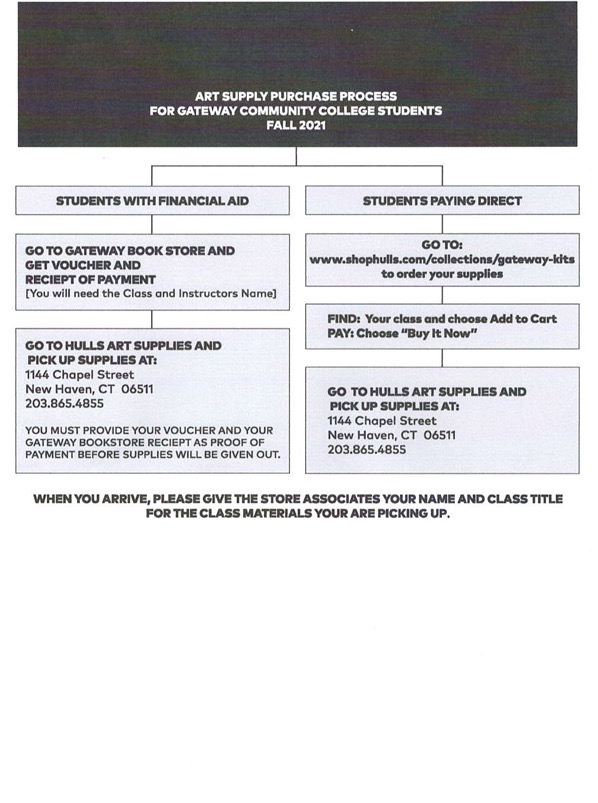 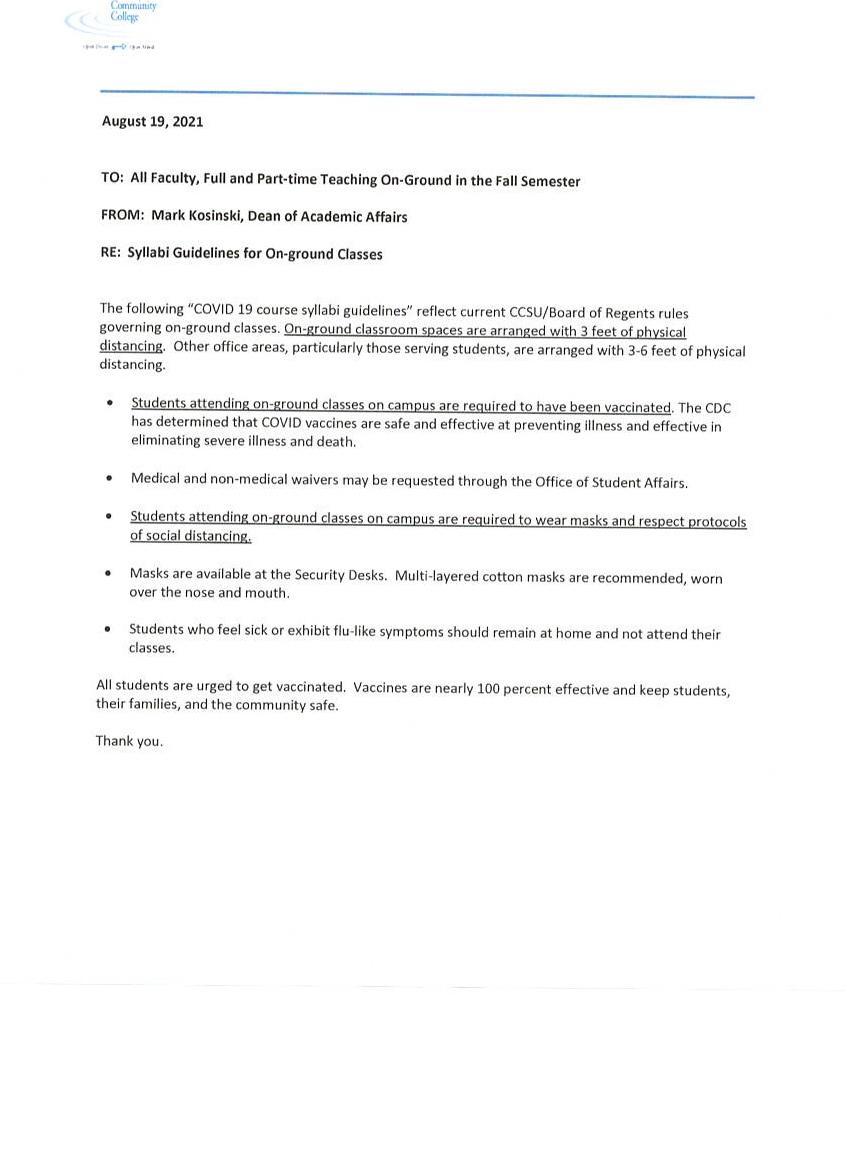 *Receipt of SyllabusMATERIALS LISTPens (various ball- point, wide tip markers) Pencils (graphite) (2H, HB, 2B, 4 B, 6B) or pencil setGouache paint set or individual tubes : black , white , cadmium red medium (or its equivalent) cadmium yellow medium (or its equivalent), cobalt blue (or its equivalent) buy the smallest tubes available. Palette knifeSmall plastic watercolor palette*Black Construction paper or poster board, Brushes-Soft craft brushes for gouache/watercolor paints, *Bound Sketchbook approximately 5 ½  x 8 ½  inches *Bristol Board- pad- 8 1/2 x 11 or larger. You will use Bristol board throughout the semester and should replenish its supply as needed. All projects will be presented on Bristol BoardPink pearl eraser Drafting (artist’s tape) tapeStraight edge, rulerScissorsX-Acto KnifeGlue stickRubber Cement Paper Paste (YES GLUE)Rubber Cutting Mat or cardboard equivalentNewspaper or wax paper   (to be placed under projects when gluing*Receipt of SyllabusMATERIALS LISTPens (various ball- point, wide tip markers) Pencils (graphite) (2H, HB, 2B, 4 B, 6B) or pencil setGouache paint set or individual tubes : black , white , cadmium red medium (or its equivalent) cadmium yellow medium (or its equivalent), cobalt blue (or its equivalent) buy the smallest tubes available. Palette knifeSmall plastic watercolor palette*Black Construction paper or poster board, Brushes-Soft craft brushes for gouache/watercolor paints, *Bound Sketchbook approximately 5 ½  x 8 ½  inches *Bristol Board- pad- 8 1/2 x 11 or larger. You will use Bristol board throughout the semester and should replenish its supply as needed. All projects will be presented on Bristol BoardPink pearl eraser Drafting (artist’s tape) tapeStraight edge, rulerScissorsX-Acto KnifeGlue stickRubber Cement Paper Paste (YES GLUE)Rubber Cutting Mat or cardboard equivalentNewspaper or wax paper   (to be placed under projects when gluing*Receipt of SyllabusMATERIALS LISTPens (various ball- point, wide tip markers) Pencils (graphite) (2H, HB, 2B, 4 B, 6B) or pencil setGouache paint set or individual tubes : black , white , cadmium red medium (or its equivalent) cadmium yellow medium (or its equivalent), cobalt blue (or its equivalent) buy the smallest tubes available. Palette knifeSmall plastic watercolor palette*Black Construction paper or poster board, Brushes-Soft craft brushes for gouache/watercolor paints, *Bound Sketchbook approximately 5 ½  x 8 ½  inches *Bristol Board- pad- 8 1/2 x 11 or larger. You will use Bristol board throughout the semester and should replenish its supply as needed. All projects will be presented on Bristol BoardPink pearl eraser Drafting (artist’s tape) tapeStraight edge, rulerScissorsX-Acto KnifeGlue stickRubber Cement Paper Paste (YES GLUE)Rubber Cutting Mat or cardboard equivalentNewspaper or wax paper   (to be placed under projects when gluing*Receipt of SyllabusMATERIALS LISTPens (various ball- point, wide tip markers) Pencils (graphite) (2H, HB, 2B, 4 B, 6B) or pencil setGouache paint set or individual tubes : black , white , cadmium red medium (or its equivalent) cadmium yellow medium (or its equivalent), cobalt blue (or its equivalent) buy the smallest tubes available. Palette knifeSmall plastic watercolor palette*Black Construction paper or poster board, Brushes-Soft craft brushes for gouache/watercolor paints, *Bound Sketchbook approximately 5 ½  x 8 ½  inches *Bristol Board- pad- 8 1/2 x 11 or larger. You will use Bristol board throughout the semester and should replenish its supply as needed. All projects will be presented on Bristol BoardPink pearl eraser Drafting (artist’s tape) tapeStraight edge, rulerScissorsX-Acto KnifeGlue stickRubber Cement Paper Paste (YES GLUE)Rubber Cutting Mat or cardboard equivalentNewspaper or wax paper   (to be placed under projects when gluing*Receipt of SyllabusMATERIALS LISTPens (various ball- point, wide tip markers) Pencils (graphite) (2H, HB, 2B, 4 B, 6B) or pencil setGouache paint set or individual tubes : black , white , cadmium red medium (or its equivalent) cadmium yellow medium (or its equivalent), cobalt blue (or its equivalent) buy the smallest tubes available. Palette knifeSmall plastic watercolor palette*Black Construction paper or poster board, Brushes-Soft craft brushes for gouache/watercolor paints, *Bound Sketchbook approximately 5 ½  x 8 ½  inches *Bristol Board- pad- 8 1/2 x 11 or larger. You will use Bristol board throughout the semester and should replenish its supply as needed. All projects will be presented on Bristol BoardPink pearl eraser Drafting (artist’s tape) tapeStraight edge, rulerScissorsX-Acto KnifeGlue stickRubber Cement Paper Paste (YES GLUE)Rubber Cutting Mat or cardboard equivalentNewspaper or wax paper   (to be placed under projects when gluing*Receipt of SyllabusMATERIALS LISTPens (various ball- point, wide tip markers) Pencils (graphite) (2H, HB, 2B, 4 B, 6B) or pencil setGouache paint set or individual tubes : black , white , cadmium red medium (or its equivalent) cadmium yellow medium (or its equivalent), cobalt blue (or its equivalent) buy the smallest tubes available. Palette knifeSmall plastic watercolor palette*Black Construction paper or poster board, Brushes-Soft craft brushes for gouache/watercolor paints, *Bound Sketchbook approximately 5 ½  x 8 ½  inches *Bristol Board- pad- 8 1/2 x 11 or larger. You will use Bristol board throughout the semester and should replenish its supply as needed. All projects will be presented on Bristol BoardPink pearl eraser Drafting (artist’s tape) tapeStraight edge, rulerScissorsX-Acto KnifeGlue stickRubber Cement Paper Paste (YES GLUE)Rubber Cutting Mat or cardboard equivalentNewspaper or wax paper   (to be placed under projects when gluing*Receipt of SyllabusMATERIALS LISTPens (various ball- point, wide tip markers) Pencils (graphite) (2H, HB, 2B, 4 B, 6B) or pencil setGouache paint set or individual tubes : black , white , cadmium red medium (or its equivalent) cadmium yellow medium (or its equivalent), cobalt blue (or its equivalent) buy the smallest tubes available. Palette knifeSmall plastic watercolor palette*Black Construction paper or poster board, Brushes-Soft craft brushes for gouache/watercolor paints, *Bound Sketchbook approximately 5 ½  x 8 ½  inches *Bristol Board- pad- 8 1/2 x 11 or larger. You will use Bristol board throughout the semester and should replenish its supply as needed. All projects will be presented on Bristol BoardPink pearl eraser Drafting (artist’s tape) tapeStraight edge, rulerScissorsX-Acto KnifeGlue stickRubber Cement Paper Paste (YES GLUE)Rubber Cutting Mat or cardboard equivalentNewspaper or wax paper   (to be placed under projects when gluing*Receipt of SyllabusMATERIALS LISTPens (various ball- point, wide tip markers) Pencils (graphite) (2H, HB, 2B, 4 B, 6B) or pencil setGouache paint set or individual tubes : black , white , cadmium red medium (or its equivalent) cadmium yellow medium (or its equivalent), cobalt blue (or its equivalent) buy the smallest tubes available. Palette knifeSmall plastic watercolor palette*Black Construction paper or poster board, Brushes-Soft craft brushes for gouache/watercolor paints, *Bound Sketchbook approximately 5 ½  x 8 ½  inches *Bristol Board- pad- 8 1/2 x 11 or larger. You will use Bristol board throughout the semester and should replenish its supply as needed. All projects will be presented on Bristol BoardPink pearl eraser Drafting (artist’s tape) tapeStraight edge, rulerScissorsX-Acto KnifeGlue stickRubber Cement Paper Paste (YES GLUE)Rubber Cutting Mat or cardboard equivalentNewspaper or wax paper   (to be placed under projects when gluing*Receipt of SyllabusGeneral NotesCELLPHONES--- All cellphones should be turned off or set to vibration mode.Any cellphone conversation should take place outside the classroom.Permission to use cellpone photo imagy can be granted by INSTRUCTOR, AFTER discussion and review. Please sign return this form upon receipt of Syllabus***REMEMBER*** …….. Class website for previous student examples of projectsvbfinearts.netI have read and I understand and accept this course syllabus. Two Dimensional DESIGN *Print your name &sign /date above & return to me either by hand or as an attachment to vbaldassano@gwcc.commnet.eduGeneral NotesCELLPHONES--- All cellphones should be turned off or set to vibration mode.Any cellphone conversation should take place outside the classroom.Permission to use cellpone photo imagy can be granted by INSTRUCTOR, AFTER discussion and review. Please sign return this form upon receipt of Syllabus***REMEMBER*** …….. Class website for previous student examples of projectsvbfinearts.netI have read and I understand and accept this course syllabus. Two Dimensional DESIGN *Print your name &sign /date above & return to me either by hand or as an attachment to vbaldassano@gwcc.commnet.eduGeneral NotesCELLPHONES--- All cellphones should be turned off or set to vibration mode.Any cellphone conversation should take place outside the classroom.Permission to use cellpone photo imagy can be granted by INSTRUCTOR, AFTER discussion and review. Please sign return this form upon receipt of Syllabus***REMEMBER*** …….. Class website for previous student examples of projectsvbfinearts.netI have read and I understand and accept this course syllabus. Two Dimensional DESIGN *Print your name &sign /date above & return to me either by hand or as an attachment to vbaldassano@gwcc.commnet.eduGeneral NotesCELLPHONES--- All cellphones should be turned off or set to vibration mode.Any cellphone conversation should take place outside the classroom.Permission to use cellpone photo imagy can be granted by INSTRUCTOR, AFTER discussion and review. Please sign return this form upon receipt of Syllabus***REMEMBER*** …….. Class website for previous student examples of projectsvbfinearts.netI have read and I understand and accept this course syllabus. Two Dimensional DESIGN *Print your name &sign /date above & return to me either by hand or as an attachment to vbaldassano@gwcc.commnet.eduGeneral NotesCELLPHONES--- All cellphones should be turned off or set to vibration mode.Any cellphone conversation should take place outside the classroom.Permission to use cellpone photo imagy can be granted by INSTRUCTOR, AFTER discussion and review. Please sign return this form upon receipt of Syllabus***REMEMBER*** …….. Class website for previous student examples of projectsvbfinearts.netI have read and I understand and accept this course syllabus. Two Dimensional DESIGN *Print your name &sign /date above & return to me either by hand or as an attachment to vbaldassano@gwcc.commnet.eduGeneral NotesCELLPHONES--- All cellphones should be turned off or set to vibration mode.Any cellphone conversation should take place outside the classroom.Permission to use cellpone photo imagy can be granted by INSTRUCTOR, AFTER discussion and review. Please sign return this form upon receipt of Syllabus***REMEMBER*** …….. Class website for previous student examples of projectsvbfinearts.netI have read and I understand and accept this course syllabus. Two Dimensional DESIGN *Print your name &sign /date above & return to me either by hand or as an attachment to vbaldassano@gwcc.commnet.eduGeneral NotesCELLPHONES--- All cellphones should be turned off or set to vibration mode.Any cellphone conversation should take place outside the classroom.Permission to use cellpone photo imagy can be granted by INSTRUCTOR, AFTER discussion and review. Please sign return this form upon receipt of Syllabus***REMEMBER*** …….. Class website for previous student examples of projectsvbfinearts.netI have read and I understand and accept this course syllabus. Two Dimensional DESIGN *Print your name &sign /date above & return to me either by hand or as an attachment to vbaldassano@gwcc.commnet.eduGeneral NotesCELLPHONES--- All cellphones should be turned off or set to vibration mode.Any cellphone conversation should take place outside the classroom.Permission to use cellpone photo imagy can be granted by INSTRUCTOR, AFTER discussion and review. Please sign return this form upon receipt of Syllabus***REMEMBER*** …….. Class website for previous student examples of projectsvbfinearts.netI have read and I understand and accept this course syllabus. Two Dimensional DESIGN *Print your name &sign /date above & return to me either by hand or as an attachment to vbaldassano@gwcc.commnet.eduGeneral NotesCELLPHONES--- All cellphones should be turned off or set to vibration mode.Any cellphone conversation should take place outside the classroom.Permission to use cellpone photo imagy can be granted by INSTRUCTOR, AFTER discussion and review. Please sign return this form upon receipt of Syllabus***REMEMBER*** …….. Class website for previous student examples of projectsvbfinearts.netI have read and I understand and accept this course syllabus. Two Dimensional DESIGN *Print your name &sign /date above & return to me either by hand or as an attachment to vbaldassano@gwcc.commnet.edu